STARK III-News 06/2015 vom 23.07.2015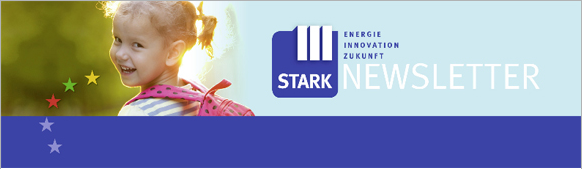 Liebe Newsletterleserin und lieber Newsletter-Leser,mit dem STARK III-Newsletter erhalten Sie die wichtigsten Informationen und Neuigkeiten rund um STARK III. Sie haben Fragen? Auf unserer Website finden Sie Antworten zum Innovations- und Investitionsprogramm STARK III. Schauen Sie auf www.starkiii.de oder senden Sie uns eine E-Mail 
an starkiii@iblsa.de. Mit freundlichen Grüßen Ihr STARK III-Newsletter-Team
…………………………………………………………………………………………………………...STARK III - Maßnahmenspezifische Regelungen zur Fördergebietskulisse des EPLRIm Rahmen der neuen Förderperiode 2014-2020 tauchen immer wieder Fragen zu verschiedenen Punkten auf. Deshalb möchten wir Ihnen in unserer aktuellen Newsletter-Ausgabe einige wichtige Hinweise hinsichtlich der Zuordnung zu den Förderprogrammen geben. Anliegend wird ein Text- Auszug aus dem genehmigten EPLR veröffentlicht (entspricht Punkt 8.1 des EPLR).Auszug EPLR Hinweis:Ein Ortsteil kann mit Ausnahme der Gemeindegebiete der Städte Magdeburg und Halle (Saale) dem ländlichen Gebiet zugeordnet werden, wenn ersiedlungsstrukturell abgegrenzt und mit einem eigenen Namen versehen ist sowieländlich geprägten Charakter besitzt und eine Verbindung zum übrigen ländlichen Gebiet bestehtDarüber hinaus ist der Nachweis zu erbringen, dass der ländlich geprägte Ortsteil entweder nicht mehr als 150 Einwohner pro Quadratmeter hat oder zu mindestens zwei Drittel aus landwirtschaftlich und forstwirtschaftlich genutzter Fläche besteht. (EPLR, Punkt 2.2)Weitere Informationen zu STARK III finden sie auf folgenden Internetseiten:www.starkiii.sachsen-anhalt.de www.starkiii.de  www.facebook.com/starkdrei www.ib-sachsen-anhalt.de/oeffentliche-kunden/investieren-ausgleichen/sachsen-anhalt-stark-iii.html …………………………………………………………………………………………………………...Investitionsbank Sachsen-Anhalt - Anstalt der Norddeutschen Landesbank 
im Auftrag des Ministeriums der Finanzen des Landes Sachsen-Anhalt 
Telefon: 0391 589 1932         	E-Mail: starkiii@ib-lsa.de        	 Internet: www.starkiii.de